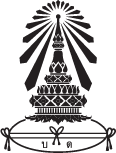 โรงเรียนบดินทรเดชา (สิงห์ สิงหเสนี)โครงการ												กิจกรรม 										สนองจุดเน้นยุทธศาสตร์ ศธ. ข้อที่								สนองยุทธศาสตร์ สพฐ.ข้อที่									สนองกลยุทธ์ สพม.2 ข้อที่									สนองกลยุทธ์โรงเรียนข้อที่									วัตถุประสงค์เชิงกลยุทธ์ข้อที่								สนองมาตรฐานการศึกษาที่		ตัวบ่งชี้ที่						ลักษณะกิจกรรม		กิจกรรมใหม่		กิจกรรมต่อเนื่องผู้รับผิดชอบกิจกรรม										1. หลักการและเหตุผล2. วัตถุประสงค์	1. 													2. 													3. 												3. เป้าหมาย	3.1 เชิงปริมาณ	3.2 เชิงคุณภาพ4. รายละเอียดกิจกรรมกิจกรรมที่ 1								ขั้นตอนการดำเนินงานกิจกรรมที่ 11 ขั้นตอนการวางแผน(P) ดังนี้2  ขั้นตอนการปฏิบัติการ(D) ดังนี้3  ขั้นตอนการติดตาม ตรวจสอบ (C) ดังนี้4  ขั้นตอนการพัฒนา ปรับปรุง เปลี่ยนแปลง(A) ดังนี้งบประมาณกิจกรรมที่ 1 เงินอุดหนุน	 รายได้สถานศึกษา  อื่นๆ(ระบุ..........)ประมาณการประกอบกิจกรรม  จำนวน ...............................บาท(ถัวจ่ายทุกรายการ)การประเมินผลกิจกรรมที่ 1ผลที่คาดว่าได้รับกิจกรรมที่ 1กิจกรรมที่ 2								ขั้นตอนการดำเนินงานกิจกรรมที่ 21 ขั้นตอนการวางแผน(P) ดังนี้2  ขั้นตอนการปฏิบัติการ(D) ดังนี้3  ขั้นตอนการติดตาม ตรวจสอบ (C) ดังนี้4  ขั้นตอนการพัฒนา ปรับปรุง เปลี่ยนแปลง(A)  ดังนี้งบประมาณกิจกรรมที่ 2 เงินอุดหนุน	 รายได้สถานศึกษา  อื่นๆ(ระบุ..........)ประมาณการประกอบกิจกรรม  จำนวน ...............................บาท(ถัวจ่ายทุกรายการ)การประเมินผลกิจกรรมที่ 2ผลที่คาดว่าได้รับกิจกรรมที่ 2กิจกรรมที่ 3								ขั้นตอนการดำเนินงานกิจกรรมที่ 31 ขั้นตอนการวางแผน(P ดังนี้2  ขั้นตอนการปฏิบัติการ(D) ดังนี้3  ขั้นตอนการติดตาม ตรวจสอบ (C) ดังนี้4  ขั้นตอนการพัฒนา ปรับปรุง เปลี่ยนแปลง(A) ดังนี้งบประมาณกิจกรรมที่ 3 เงินอุดหนุน	 รายได้สถานศึกษา  อื่นๆ(ระบุ..........)ประมาณการประกอบกิจกรรม  จำนวน ...............................บาท(ถัวจ่ายทุกรายการ)การประเมินผลกิจกรรมที่ 3ผลที่คาดว่าได้รับกิจกรรมที่ 35. รายละเอียด งบประมาณ จำนวน ............................................บาท		                        ลงชื่อ…………………………………………………….                                                                              (                                             )                                                                                         ผู้รับผิดชอบกิจกรรมที่ขั้นตอนการดำเนินกิจกรรมระยะเวลาดำเนินงานผู้รับผิดชอบลำดับที่รายละเอียดการใช้พัสดุที่ขอซื้อ/ขอจ้างราคา/หน่วยจำนวนจำนวนหมายเหตุลำดับที่รายละเอียดการใช้พัสดุที่ขอซื้อ/ขอจ้างราคา/หน่วยบาทส.ต.(...........................................................................................)(...........................................................................................)(...........................................................................................)เป้าหมาย/ตัวชี้วัดวิธีการประเมินเครื่องมือที่ใช้ที่ขั้นตอนการดำเนินกิจกรรมระยะเวลาดำเนินงานผู้รับผิดชอบลำดับที่รายละเอียดการใช้พัสดุที่ขอซื้อ/ขอจ้างราคา/หน่วยจำนวนจำนวนหมายเหตุลำดับที่รายละเอียดการใช้พัสดุที่ขอซื้อ/ขอจ้างราคา/หน่วยบาทส.ต.(...........................................................................................)(...........................................................................................)(...........................................................................................)เป้าหมาย/ตัวชี้วัดวิธีการประเมินเครื่องมือที่ใช้ที่ขั้นตอนการดำเนินกิจกรรมระยะเวลาดำเนินงานผู้รับผิดชอบลำดับที่รายละเอียดการใช้พัสดุที่ขอซื้อ/ขอจ้างราคา/หน่วยจำนวนจำนวนหมายเหตุลำดับที่รายละเอียดการใช้พัสดุที่ขอซื้อ/ขอจ้างราคา/หน่วยบาทส.ต.(...........................................................................................)(...........................................................................................)(...........................................................................................)เป้าหมาย/ตัวชี้วัดวิธีการประเมินเครื่องมือที่ใช้กิจกรรมงบประมาณจำแนกตามหมวดรายจ่ายงบประมาณจำแนกตามหมวดรายจ่ายงบประมาณจำแนกตามหมวดรายจ่ายงบประมาณจำแนกตามหมวดรายจ่ายงบประมาณจำแนกตามหมวดรายจ่ายระยะเวลากิจกรรมตอบแทนใช้สอยวัสดุครุภัณฑ์รวมปฏิบัติงานรวม๑. ความคิดเห็นของผู้เห็นชอบกิจกรรม/หัวหน้างาน/หน้ากลุ่มสาระฯ/กิจกรรมพัฒนาผู้เรียน     ได้ตรวจสอบแล้ว เห็นสมควรอนุมัติ     ลงชื่อ 		 (                                    ) ตำแหน่ง………………………………………………๓. คำสั่งผู้อำนวยการโรงเรียน      อนุมัติ      สั่งการ	   	  ลงชื่อ 	                (นายสมพร       สังวาระ)ผู้อำนวยการโรงเรียนบดินทรเดชา (สิงห์ สิงหเสนี)๒. ความคิดเห็นของรองผู้อำนวยการ     ได้ตรวจสอบแล้ว เห็นสมควรอนุมัติ   ลงชื่อ 		 (                                    ) ตำแหน่ง………………………………………………๓. คำสั่งผู้อำนวยการโรงเรียน      อนุมัติ      สั่งการ	   	  ลงชื่อ 	                (นายสมพร       สังวาระ)ผู้อำนวยการโรงเรียนบดินทรเดชา (สิงห์ สิงหเสนี)